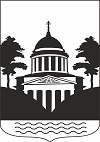 № 10, пятница 10 декабря 2021 года В данном номере опубликованы следующие документы:1. Решение Совета депутатов Любытинского сельского поселения от 10.12.2021 № 61 О внесении изменений в решение Совета депутатов Любытинского сельского поселения от 28.09.2021 №46 «Об утверждении Положения о муниципальном контроле в сфере благоустройства на территории Любытинского сельского поселения Любытинского муниципального района».2. Решение Совета депутатов Любытинского сельского поселения от 10.12.2021 № 62 О внесении изменений в решение Совета депутатов Любытинского сельского поселения от 29.10.2021 №52 «Об утверждении Положения о муниципальном контроле на автомобильном транспорте, городском наземном электрическом транспорте и в дорожном хозяйстве в границах населенных пунктов Любытинского сельского поселения». 3. Решение Совета депутатов Любытинского сельского поселения от 10.12.2021 № 63 О принятии имущества в собственность Любытинского сельского поселения._________________________Российская ФедерацияНовгородская областьСОВЕТ ДЕПУТАТОВ ЛЮБЫТИНСКОГОСЕЛЬСКОГО ПОСЕЛЕНИЯ                                                                                             Р Е Ш Е Н И Е                                                                                           от 10.12.2021 №61                                                                                              р.п.ЛюбытиноО  внесении изменений в Решение Совета депутатов Любытинского сельского поселения от 28.09.2021 №46«Об утверждении Положения о муниципальном  контроле в сфере благоустройства на территории Любытинского сельского поселения Любытинского муниципального района»В соответствии с федеральными законами от 6 октября 2003 года         № 131-ФЗ «Об общих принципах организации местного самоуправления в Российской Федерации» , от 31.07.2020 года № 248-ФЗ « О  государственном контроле в Российской Федерации» Совет  депутатов Любытинского сельского поселения РЕШИЛ:Внести  следующие изменения в Решение Совета депутатов Любытинского сельского поселения от 28.09.2021 №46 «Об утверждении Положения о муниципальном   контроле в сфере благоустройства на территории Любытинского сельского поселения Любытинского муниципального района»:Дополнить раздел 1 Положения пунктом10 следующего содержания:«Перечень индикаторов риска нарушения обязательных требований, проверяемых в рамках осуществления муниципального контроля установлен приложением 1 к настоящему Положению».Дополнить Положение приложением 1:«Индикаторы риска нарушения обязательных требований, используемых для определения необходимости проведения внеплановой проверки при осуществлении муниципального контроля в сфере благоустройства1.Признаки ненадлежащего содержание подземных инженерных коммуникаций, расположенных на территории общего пользования.2.Признаки повреждения элементов благоустройства.3.Признаки нарушения порядка проведения земляных работ.4.Признаки нарушения порядка использования объекта озеленения.5.Признаки ненадлежащего содержания и использования территории общего пользования.6.Признаки ненадлежащего содержания и использования фасадов зданий, строений, сооружений и их конструктивных элементов.7.Признаки нарушения требований к внешнему виду фасадов зданий, строений, сооружений.8.Признаки нарушения правил уборки кровли, крыш, входных групп здания, строения, сооружения.9.Непроведение мероприятий по предотвращению распространения и уничтожению борщевика Сосновского.10.Признаки иных нарушений Правил содержания и благоустройства территории Любытинского сельского поселения.3.Пункт6Положения изложить в следующей редакции:«6. Ключевые показатели вида контроля и их целевые значения для муниципального контроля.Ключевые показатели вида контроля и их целевые значения, индикативные показатели установлены приложением 2 к настоящему Положению».4.Дополнить Положение приложением 2:Ключевые показатели муниципального контроля Ключевым показателем муниципального контроля (надзора) в сфере благоустройства является отношение вреда, причиненного объектамблагоустройства, находящимся на территории муниципального образования вследствие нарушений законодательства в сфере благоустройства,совершенных контролируемыми лицами, к общему объему охраняемых законом ценностей на территории муниципального образования (%) (далее -ключевой показатель).Ключевой показатель рассчитывается по формуле:КП = (Вобщ. / ВРП) x 100, где:Вобщ. - вред, причиненный объектам благоустройства, находящимся на территории муниципального образования вследствие нарушенийзаконодательства в сфере благоустройства, совершенных контролируемыми лицами (тыс. руб.);ВРП - объем охраняемых законом ценностей на территории муниципального образования (тыс. руб.).Отчетным периодом для расчета значения ключевого показателя является календарный год.Целевое значение ключевого показателя определяется исходя из ежегодного снижения значения ключевого показателя на 1%.Индикативные показатели муниципального контроля:1) количество плановых контрольных (надзорных) мероприятий, проведенных за отчетный период;2) количество внеплановых контрольных (надзорных) мероприятий, проведенных за отчетный период;3) количество внеплановых контрольных (надзорных) мероприятий, проведенных за отчетный период на основании выявления соответствия объекта контроля параметрам, утвержденным индикаторами риска нарушения обязательных требований, или отклонения объекта контроля от таких параметров, за отчетный период;4) общее количество контрольных (надзорных) мероприятий с взаимодействием, проведенных за отчетный период;5) количество контрольных (надзорных) мероприятий с взаимодействием по каждому виду КНМ, проведенных за отчетный период;6) количество контрольных (надзорных) мероприятий, проведенных с использованием средств дистанционного взаимодействия, за отчетный период;7) количество обязательных профилактических визитов, проведенных за отчетный период;8) количество предостережений о недопустимости нарушения обязательных требований, объявленных за отчетный период;9) количество контрольных (надзорных) мероприятий, по результатам которых выявлены нарушения обязательных требований, за отчетный период;10) количество контрольных (надзорных) мероприятий, по итогам которых возбуждены дела об административных правонарушениях, заотчетный период;11) сумма административных штрафов, наложенных по результатам контрольных (надзорных) мероприятий, за отчетный период;12) количество направленных в органы прокуратуры заявлений о согласовании проведения контрольных (надзорных) мероприятий, заотчетный период;13) количество направленных в органы прокуратуры заявлений о согласовании проведения контрольных (надзорных) мероприятий, по которым органами прокуратуры отказано в согласовании, за отчетный период;14) общее количество учтенных объектов контроля на конец отчетного периода;15) количество учтенных объектов контроля, отнесенных к категориям риска, по каждой из категорий риска, на конец отчетного периода;16) количество учтенных контролируемых лиц на конец отчетного периода;17) количество учтенных контролируемых лиц, в отношении которых проведены контрольные (надзорные) мероприятия, за отчетный период;18) общее количество жалоб, поданных контролируемыми лицами в досудебном порядке за отчетный период;19) количество жалоб, в отношении которых контрольным (надзорным) органом был нарушен срок рассмотрения, за отчетный период;20) количество жалоб, поданных контролируемыми лицами в досудебном порядке, по итогам рассмотрения которых принято решение ополной либо частичной отмене решения контрольного (надзорного) органа либо о признании действий (бездействий) должностных лиц контрольных (надзорных) органов недействительными, за отчетный период;21) количество исковых заявлений об оспаривании решений, действий (бездействий) должностных лиц контрольных (надзорных) органов, направленных контролируемыми лицами в судебном порядке, за отчетный период;22) количество исковых заявлений об оспаривании решений, действий (бездействий) должностных лиц контрольных (надзорных) органов, направленных контролируемыми лицами в судебном порядке, по которым принято решение об удовлетворении заявленных требований, за отчетный период;23) количество контрольных (надзорных) мероприятий, проведенных с грубым нарушением требований к организации и осуществлениюгосударственного контроля (надзора) и результаты которых были признаны недействительными и (или) отменены, за отчетный период.5. Опубликовать решение в бюллетене  «Официальный вестник» и разместить на официальном сайте Администрации муниципального района в информационно-коммуникационной сети Интернет.  Глава  сельского поселения                                А.Н.Миронов                                 Российская ФедерацияНовгородская областьСОВЕТ ДЕПУТАТОВ ЛЮБЫТИНСКОГОСЕЛЬСКОГО ПОСЕЛЕНИЯ                                                                                                Р Е Ш Е Н И Е                                                                                             от 10.12.2021 №62                                                                                               р.п.ЛюбытиноО  внесении изменений в Решение Совета депутатов Любытинского сельского поселения от 29.10.2021 №52 «Об утверждении Положения о муниципальном контроле на автомобильном транспорте, городском наземном электрическом транспорте и в дорожном хозяйстве в границах населённых пунктов Любытинского сельского поселения»В соответствии с федеральными законами от 6 октября 2003 года № 131-ФЗ «Об общих принципах организации местного самоуправления в Российской Федерации» , от 31.07.2020 года № 248-ФЗ « О  государственном контроле в Российской Федерации» Совет депутатов Любытинского сельского поселенияРЕШИЛ:Внести  следующие изменения в Решение Совета депутатов Любытинского сельского поселения от 29.10.2021 №52 «Об утверждении Положения о муниципальном контроле на автомобильном транспорте, городском наземном электрическом транспорте и в дорожном хозяйстве вне границ населённых пунктов в границах Любытинского муниципального района»:1.Дополнить пункт 2 Положения подпунктом 2.2 в следующей редакции: «Перечень индикаторов риска нарушения обязательных требований, проверяемых в рамках осуществления муниципального контроля установлен приложением 1 к настоящему Положению.2.Дополнить Положением приложением 1:Индикаторы риска нарушения обязательных требований, используемых для определения необходимости проведения внеплановой проверки при осуществлении муниципального контроля на автомобильном транспорте, городском наземном электрическом транспорте и в дорожном хозяйстве1) Признаки нарушения эксплуатации объектов дорожного сервиса, размещенных в полосах отвода и (или) придорожных полосах автомобильных дорог общего пользования.2) Признаки нарушения требований к работам по капитальному ремонту, ремонту и содержанию автомобильных дорог общего пользования и искусственных дорожных сооружений на них (включая требования к дорожно-строительным материалам и изделиям) в части обеспечения сохранности автомобильных дорог.3) Признаки нарушения правил перевозок по муниципальным маршрутам.4) Отсутствие на колодцах подземных инженерных коммуникаций, расположенных на автомобильных дорог местного значения, люков (крышек), а также нахождение колодцев подземных инженерных коммуникаций, расположенных на автомобильных дорог местного значения, люков (крышек) таких колодцев в поврежденном состоянии.5) Признаки повреждения дорожного покрытия, прилегающего к верхней (наружной) горловине колодца подземных инженерных коммуникаций, расположенного на автомобильной дороге местного значения.6) Отсутствие ограждения места повреждения дорожного покрытия, прилегающего к верхней (наружной) горловине колодца подземных инженерных коммуникаций, расположенного на автомобильной дороге местного значения, а также отсутствие ограждения места проведения работ по ремонту подземных инженерных коммуникаций и (или) освещения такого места.7) Признаки нарушения порядка проведения земляных работ в рамках дорожной сети местного значения.3.Дополнить Положение пунктом 6 в следующей редакции:«6.Ключевые показатели вида контроля и их целевые значения для муниципального контроля.Ключевые показатели вида контроля и их целевые значения для муниципального контроля, индикативные показатели установлены приложением 2 к настоящему Положению».4.Дополнить Положение приложением 2:Ключевые показатели муниципального контроля и их целевые значения, индикативные показатели Индикативные показатели:1) количество плановых контрольных (надзорных) мероприятий, проведенных за отчетный период;2) количество внеплановых контрольных (надзорных) мероприятий, проведенных за отчетный период;3) количество внеплановых контрольных (надзорных) мероприятий, проведенных за отчетный период на основании выявления соответствия объекта контроля параметрам, утвержденным индикаторами риска нарушения обязательных требований, или отклонения объекта контроля от таких параметров, за отчетный период;4) общее количество контрольных (надзорных) мероприятий с взаимодействием, проведенных за отчетный период;5) количество контрольных (надзорных) мероприятий с взаимодействием по каждому виду КНМ, проведенных за отчетный период;6) количество контрольных (надзорных) мероприятий, проведенных с использованием средств дистанционного взаимодействия, за отчетный период;7) количество обязательных профилактических визитов, проведенных за отчетный период;8) количество предостережений о недопустимости нарушения обязательных требований, объявленных за отчетный период;9) количество контрольных (надзорных) мероприятий, по результатам которых выявлены нарушения обязательных требований, за отчетный период;10) количество контрольных (надзорных) мероприятий, по итогам которых возбуждены дела об административных правонарушениях, заотчетный период;11) сумма административных штрафов, наложенных по результатам контрольных (надзорных) мероприятий, за отчетный период;12) количество направленных в органы прокуратуры заявлений о согласовании проведения контрольных (надзорных) мероприятий, заотчетный период;13) количество направленных в органы прокуратуры заявлений о согласовании проведения контрольных (надзорных) мероприятий, по которым органами прокуратуры отказано в согласовании, за отчетный период;14) общее количество учтенных объектов контроля на конец отчетного периода;15) количество учтенных объектов контроля, отнесенных к категориям риска, по каждой из категорий риска, на конец отчетного периода;16) количество учтенных контролируемых лиц на конец отчетного периода;17) количество учтенных контролируемых лиц, в отношении которых проведены контрольные (надзорные) мероприятия, за отчетный период;18) общее количество жалоб, поданных контролируемыми лицами в досудебном порядке за отчетный период;19) количество жалоб, в отношении которых контрольным (надзорным) органом был нарушен срок рассмотрения, за отчетный период;20) количество жалоб, поданных контролируемыми лицами в досудебном порядке, по итогам рассмотрения которых принято решение ополной либо частичной отмене решения контрольного (надзорного) органа либо о признании действий (бездействий) должностных лиц контрольных (надзорных) органов недействительными, за отчетный период;21) количество исковых заявлений об оспаривании решений, действий (бездействий) должностных лиц контрольных (надзорных) органов, направленных контролируемыми лицами в судебном порядке, за отчетный период;22) количество исковых заявлений об оспаривании решений, действий (бездействий) должностных лиц контрольных (надзорных) органов, направленных контролируемыми лицами в судебном порядке, по которым принято решение об удовлетворении заявленных требований, за отчетный период;23) количество контрольных (надзорных) мероприятий, проведенных с грубым нарушением требований к организации и осуществлениюгосударственного контроля (надзора) и результаты которых были признаны недействительными и (или) отменены, за отчетный период.5. Опубликовать решение в бюллетене  «Официальный вестник» и разместить на официальном сайте Администрации муниципального района в информационно-коммуникационной сети Интернет.         Глава        сельского поселения                                А.Н.Миронов                                 Российская ФедерацияНовгородская область Любытинский районСОВЕТ ДЕПУТАТОВ ЛЮБЫТИНСКОГОСЕЛЬСКОГО ПОСЕЛЕНИЯРЕШЕНИЕот 10.12.2021 №63р.п.ЛюбытиноО принятии имущества в собственность Любытинского сельского поселения 	В соответствии с Федеральным законом от 06 октября 2003 года № 131-ФЗ « Об общих принципах организации местного самоуправления в Российской Федерации»,  на основании решения Думы Любытинского муниципального района  №97 от 10.12.2021года «О  передачи имущества из муниципальной собственности Любытинского муниципального района» Совет депутатов сельского поселенияРЕШИЛ:	1. Принять в собственность Любытинского сельского поселения объект недвижимого имущества:- - земельный участок общей площадью 5013 кв.м. с кадастровым номером 53:07:0000000:3883 расположенный по адресу: Новгородская область Любытинский район рп.Любытино ул.Базарная	2. Опубликовать решение в бюллетене  «Официальный вестник» и на официальном сайте Администрации муниципального района в информационно-коммуникационной сети Интернет.         Глава        сельского поселения                                А.Н.МироновОфициальный вестник поселения     Учредитель,издатель: Совет депутатов Любытинского сельского поселения Главный редактор: А.Н.Миронов     Распространяется бесплатно  Адрес издателя: 174760, Новгородская область, п.Любытино, ул.Советов,д.29   Телефон: 8(816-68) 62-311, доб.6630                  Подписано в печать 10.12.2021Ключевые показателиЦелевые значениядоля автомобильных дорог, в отношении которых не проводится работа по ремонту и содержанию автомобильных дорог общего пользования и искусственных дорожных сооружений на них5%доля автомобильных дорог, отвечающих требованиям к дорожностроительным материалам и изделиям95%доля организации регулярных перевозок по муниципальным маршрутам, не относящихся к предмету федерального государственного контроля (надзора) на автомобильном транспорте, городском наземном электрическом транспорте и в дорожном хозяйстве90%доля соблюдения требований к эксплуатации объектов дорожного сервиса, размещенных в полосах отвода и (или) придорожных полосах автомобильных дорог общего пользования90%